Санкт-ПетербургМуниципальный СоветМуниципального образования муниципальный округ УльянкаР Е Ш Е Н И Е  № 5-3Принято Муниципальным Советом МО Ульянка 25 ноября 2019 годаПодписано главой МО Ульянка 25 ноября 2019 годаО внесении изменений в решение Муниципального Совета МО Ульянка от 10 декабря 2018 года № 35-1«Об утверждении местного бюджета муниципального образованиямуниципальный округ Ульянка на 2019 год (II и III чтение)» 	 Руководствуясь пунктом 1 статьи 153 Бюджетного кодекса Российской Федерации, пунктом 2 части 10 статьи 35 Федерального закона от 6 октября 2003 года № 131-ФЗ «Об общих принципах организации местного самоуправления в Российской Федерации», подпунктом 2 пункта 4 статьи 26 Закона Санкт-Петербурга от 23 сентября 2009 года № 420-79 «Об организации местного самоуправления в Санкт-Петербурге», подпунктом 2 пункта 1 статьи 24 Устава Муниципального образования муниципальный округ Ульянка, Муниципальный Совет МО УльянкаРЕШИЛ:1.	Внести следующие изменения в решение Муниципального Совета МО Ульянка от 10 декабря 2018 года № 35-1 «Об утверждении местного бюджета муниципального образования муниципальный округ Ульянка на 2019 год (II и III чтение)» (с изменениями, внесенными решением Муниципального Совета МО Ульянка от 18 июня 2019 года № 38-2):1)	в пункте 6: цифры «16 845,7» заменить цифрами «15 660,5».2)	в пункте 7: цифры «25 016,2» заменить цифрами «24 497,5».3)	приложение 1 изложить в редакции согласно приложению 1 к настоящему решению;4)	приложение 2 изложить в редакции согласно приложению 2 к настоящему решению;5) приложение 3 изложить в редакции согласно приложению 4 к настоящему решению;6) приложение 4 изложить в редакции согласно приложению 3 к настоящему решению;2. Настоящее решение вступает в силу в порядке, установленном Уставом Муниципального образования муниципальный округ Ульянка.Глава МО Ульянка				                                          О.Н. ХлебниковаПриложение 1 к решению Муниципального Совета МО Ульянкаот 25 ноября 2019 года № 5-3 «О внесении изменений в решениеМуниципального Совета МО Ульянка от 10 декабря 2018 года № 35-1«Об утверждении местного бюджета муниципального образованиямуниципальный округ Ульянка на 2019 год (II и III чтение)»Глава МО Ульянка_________________________ О. Н. ХлебниковаДоходы бюджетаМуниципального образования муниципальный округ Ульянка на 2019 годПриложение 2 к решению Муниципального Совета МО Ульянкаот 25 ноября 2019 года № 5-3 «О внесении изменений в решениеМуниципального Совета МО Ульянка от 10 декабря 2018 года № 35-1«Об утверждении местного бюджета муниципального образованиямуниципальный округ Ульянка на 2019 год (II и III чтение)»Глава МО Ульянка_________________________ О. Н. ХлебниковаВедомственная структура расходов бюджета Муниципального образования муниципальный округ Ульянка на 2019 год Приложение 3 к решению Муниципального Совета МО Ульянкаот 25 ноября 2019 года № 5-3 «О внесении изменений в решениеМуниципального Совета МО Ульянка от 10 декабря 2018 года № 35-1«Об утверждении местного бюджета муниципального образованиямуниципальный округ Ульянка на 2019 год (II и III чтение)»Глава МО Ульянка_________________________ О. Н. ХлебниковаРаспределение бюджетных ассигнований бюджета Муниципального образования муниципальный округ Ульянка по разделам, подразделам, целевым статьям (муниципальным программам МО Ульянка и непрограммным направлениям деятельности) и группам видов расходов классификации расходов бюджетана 2019 годПриложение 4 к решению Муниципального Совета МО Ульянкаот 25 ноября 2019 года № 5-3 «О внесении изменений в решениеМуниципального Совета МО Ульянка от 10 декабря 2018 года № 35-1«Об утверждении местного бюджета муниципального образованиямуниципальный округ Ульянка на 2019 год (II и III чтение)»Глава МО Ульянка_________________________ О. Н. ХлебниковаИсточники финансирования дефицита бюджетаМуниципального образования муниципальный округ Ульянка на 2019 годКодКод вида, подвида доходов, КОСГУНаименование источника доходов Сумма (тысяч рублей) 000 1 00 00000 00 0000 000НАЛОГОВЫЕ И НЕНАЛОГОВЫЕ ДОХОДЫ 129 419,7  000 1 05 00000 00 0000 000НАЛОГИ НА СОВОКУПНЫЙ ДОХОД 125 328,6 0001 05 01000 00 0000 110Налог, взимаемый в связи с применением упрощенной системы налогообложения 98 627,5 0001 05 01010 01 0000 110Налог, взимаемый с налогоплательщиков, выбравших в качестве объекта налогообложения доходы 66 998,5 1821 05 01011 01 0000 110Налог, взимаемый с налогоплательщиков, выбравших в качестве объекта налогообложения доходы 66 916,0 1821 05 01012 01 0000 110Налог, взимаемый с налогоплательщиков, выбравших в качестве объекта налогообложения доходы (за налоговые периоды, истекшие до 1 января 2011 года)82,5 0001 05 01020 01 0000 110Налог, взимаемый с налогоплательщиков, выбравших в качестве объекта налогообложения доходы, уменьшенные на величину расходов 31 627,0 1821 05 01021 01 0000 110Налог, взимаемый с налогоплательщиков, выбравших в качестве объекта налогообложения доходы, уменьшенные на величину расходов (в том числе минимальный налог, зачисляемый в бюджеты субъектов Российской Федерации) 31 626,0 1821 05 01022 01 0000 110Налог, взимаемый с налогоплательщиков, выбравших в качестве объекта налогообложения доходы, уменьшенные на величину расходов (за налоговые периоды, истекшие до 1 января 2011 года) 1,0 1821 05 01050 01 0000 110Минимальный налог, зачисляемый в бюджеты субъектов Российской Федерации (за налоговые периоды, истекшие до 1 января 2016 года) 2,0 0001 05 02000 02 0000 110Единый налог на вмененный доход для отдельных видов деятельности 23 581,1 1821 05 02010 02 0000 110Единый налог на вмененный доход для отдельных видов деятельности 23 570,1 1821 05 02020 02 0000 110Единый налог на вмененный доход для отдельных видов деятельности (за налоговые периоды, истекшие до 1 января 2011 года) 11,0 0001 05 04000 02 0000 110Налог, взимаемый в связи с применением патентной системы налогообложения 3 120,0 1821 05 04030 02 0000 110Налог, взимаемый в связи с применением патентной системы налогообложения, зачисляемый в бюджеты городов федерального значения 3 120,0 000 1 13 00000 00 0000 000ДОХОДЫ ОТ ОКАЗАНИЯ ПЛАТНЫХ УСЛУГ И КОМПЕНСАЦИИ ЗАТРАТ ГОСУДАРСТВА 1 097,6 0001 13 02000 00 0000 130Доходы от компенсации затрат государства 1 097,6  000 1 13 02990 00 0000 130 Прочие доходы от компенсации затрат государства 1 097,6  000 1 13 02993 03 0000 130 Прочие доходы от компенсации затрат бюджетов внутригородских муниципальных образований городов федерального значения 1 097,6 867 1 13 02993 03 0100 130 Средства, составляющие восстановительную стоимость зеленых насаждений общего пользования местного значения и подлежащие зачислению в бюджеты внутригородских муниципальных образований Санкт-Петербурга в соответствии с законодательством Санкт-Петербурга 577,6 9261 13 02993 03 0200 130 Другие виды прочих доходов от компенсации затрат бюджетов внутригородских муниципальных образований Санкт-Петербурга 520,0  000  1 16 00000 00 0000 000ШТРАФЫ, САНКЦИИ, ВОЗМЕЩЕНИЕ УЩЕРБА 2 993,5 1821 16 06000 01 0000 140Денежные взыскания (штрафы) за нарушение законодательства о применении контрольно-кассовой техники при осуществлении наличных денежных расчетов и (или) расчетов с использованием платежных карт 100,0  0001 16 90000 00 0000 140Прочие поступления от денежных взысканий (штрафов) и иных сумм в возмещение ущерба 2 893,5  000 1 16 90030 03 0000 140Прочие поступления от денежных взысканий (штрафов) и иных сумм в возмещение ущерба, зачисляемые в бюджеты внутригородских муниципальных образований городов федерального значения 2 893,5 8061 16 90030 03 0100 140Штрафы за административные правонарушения в области благоустройства, предусмотренные главой 4 Закона Санкт-Петербурга "Об административных правонарушениях в Санкт-Петербурге", за исключением статьи 37-2 указанного Закона Санкт-Петербурга 1 370,0 8071 16 90030 03 0100 140Штрафы за административные правонарушения в области благоустройства, предусмотренные главой 4 Закона Санкт-Петербурга "Об административных правонарушениях в Санкт-Петербурге", за исключением статьи 37-2 указанного Закона Санкт-Петербурга 210,0 8241 16 90030 03 0100 140Штрафы за административные правонарушения в области благоустройства, предусмотренные главой 4 Закона Санкт-Петербурга "Об административных правонарушениях в Санкт-Петербурге", за исключением статьи 37-2 указанного Закона Санкт-Петербурга 1 070,0 8501 16 90030 03 0100 140Штрафы за административные правонарушения в области благоустройства, предусмотренные главой 4 Закона Санкт-Петербурга "Об административных правонарушениях в Санкт-Петербурге", за исключением статьи 37-2 указанного Закона Санкт-Петербурга 210,0 8501 16 90030 03 0200 140Штрафы за административные правонарушения в области предпринимательской деятельности, предусмотренные статьей 44 Закона Санкт-Петербурга "Об административных правонарушениях в Санкт-Петербурге"33,5 000 2 00 00000 00 0000 000БЕЗВОЗМЕЗДНЫЕ ПОСТУПЛЕНИЯ 24 497,5 10002 02 00000 00 0000 000Безвозмездные поступления от других бюджетов бюджетной системы Российской Федерации 24 497,5 0002 02 30000 00 0000 150Субвенции бюджетам бюджетной системы Российской Федерации 24 497,5 0002 02 30024 00 0000 150Субвенции местным бюджетам на выполнение передаваемых полномочий субъектов Российской Федерации 4 326,8 9262 02 30024 03 0000 150Субвенции бюджетам внутригородских муниципальных образований городов федерального значения на выполнение передаваемых полномочий субъектов Российской Федерации 4 326,8 9262 02 30024 03 0100 150Субвенции бюджетам внутригородских муниципальных образований Санкт-Петербурга на выполнение отдельных государственных полномочий Санкт-Петербурга по организации и осуществлению деятельности по опеке и попечительству 4 319,6 9262 02 30024 03 0200 150Субвенции бюджетам внутригородских муниципальных образований Санкт-Петербурга на выполнение отдельного государственного полномочия Санкт-Петербурга по определению должностных лиц, уполномоченных составлять протоколы об административных правонарушениях, и составлению протоколов об административных правонарушениях 7,2 0002 02 30027 00 0000 150Субвенции бюджетам на содержание ребенка в семье опекуна и приемной семье, а также вознаграждение, причитающееся приемному родителю 20 170,7 9262 02 30027 03 0000 150Субвенции бюджетам внутригородских муниципальных образований городов федерального значения на содержание ребенка в семье опекуна и приемной семье, а также вознаграждение, причитающееся приемному родителю 20 170,7 9262 02 30027 03 0100 150Субвенции бюджетам внутригородских муниципальных образований Санкт-Петербурга на содержание ребенка в семье опекуна и приемной семье 14 858,4 9262 02 30027 03 0200 150Субвенции бюджетам внутригородских муниципальных образований Санкт-Петербурга на вознаграждение, причитающееся приемному родителю 5 312,3 ххВсего доходов 153 917,2 НаименованиеКод ГРБСКод раздела и подразделаКод целевой статьиКод вида расходовСумма(тысячрублей)МУНИЦИПАЛЬНЫЙ СОВЕТ ВНУТРИГОРОДСКОГО МУНИЦИПАЛЬНОГО ОБРАЗОВАНИЯ САНКТ – ПЕТЕРБУРГА МУНИЦИПАЛЬНЫЙ ОКРУГ Ульянка967 7 279,6 Общегосударственные вопросы9670100 7 279,6 Функционирование высшего должностного лица субъекта Российской Федерации и муниципального образования9670102 1 275,6 Содержание Главы муниципального образования96701020020000011 1 275,6 Расходы на выплаты персоналу в целях обеспечения выполнения функций государственными (муниципальными) органами, казенными учреждениями, органами управления государственными внебюджетными фондами96701020020000011100 1 275,6 Функционирование законодательных (представительных) органов государственной власти и представительных органов муниципальных образований9670103 5 920,0 Содержание заместителя Главы муниципального образования96701030020000021 1 248,5 Расходы на выплаты персоналу в целях обеспечения выполнения функций государственными (муниципальными) органами, казенными учреждениями, органами управления государственными внебюджетными фондами96701030020000021100 1 248,5 Компенсации депутатам, осуществляющим свои полномочия на непостоянной основе96701030020000022 276,4 Расходы на выплаты персоналу в целях обеспечения выполнения функций государственными (муниципальными) органами, казенными учреждениями, органами управления государственными внебюджетными фондами96701030020000022100 276,4 Содержание аппарата муниципального совета96701030020000023 2 582,8 Расходы на выплаты персоналу в целях обеспечения выполнения функций государственными (муниципальными) органами, казенными учреждениями, органами управления государственными внебюджетными фондами96701030020000023100 2 582,8 Обеспечение деятельности муниципального совета96701030020000024 1 812,3 Закупка товаров, работ и услуг для обеспечения государственных (муниципальных) нужд96701030020000024200 1 806,3 Иные бюджетные ассигнования96701030020000024800 6,0 Другие общегосударственные вопросы9570113 84,0 Уплата членских взносов на осуществление деятельности Совета муниципальных образований Санкт-Петербурга и содержание его органов96701130920020441 84,0 Иные бюджетные ассигнования96701130920020441800 84,0 ИЗБИРАТЕЛЬНАЯ КОМИССИЯ ВНУТРИГОРОДСКОГО МУНИЦИПАЛЬНОГО ОБРАЗОВАНИЯ САНКТ – ПЕТЕРБУРГА МУНИЦИПАЛЬНЫЙ ОКРУГ УЛЬЯНКА943 9 023,0 Общегосударственные вопросы9430100 9 023,0 Обеспечение проведения выборов и референдумов9430107 9 023,0 Содержание и обеспечение деятельности избирательной комиссии муниципального образования, действующей на постоянной основе.94301070020010051 1 252,6 Расходы на выплаты персоналу в целях обеспечения выполнения функций государственными (муниципальными) органами, казенными учреждениями, органами управления государственными внебюджетными фондами94301070020010051100 1 202,9 Закупка товаров, работ и услуг для обеспечения государственных (муниципальных) нужд94301070020010051200 48,7 Иные бюджетные ассигнования96701070020010051800 1,0 Обеспечение подготовки и проведения муниципальных выборов.94301070020010052 7 770,4 Иные бюджетные ассигнования94301070020010052800 7 770,4 МЕСТНАЯ АДМИНИСТРАЦИЯ ВНУТРИГОРОДСКОГО МУНИЦИПАЛЬНОГО ОБРАЗОВАНИЯ САНКТ – ПЕТЕРБУРГА МУНИЦИПАЛЬНЫЙ ОКРУГ УЛЬЯНКА926 155 924,4 Общегосударственные вопросы9260100 18 503,8 Функционирование Правительства Российской Федерации, высших исполнительных органов государственной власти субъектов Российской Федерации, местных администраций9260104 17 896,9 Содержание Главы местной администрации92601040020000031 1 275,6 Расходы на выплаты персоналу в целях обеспечения выполнения функций государственными (муниципальными) органами, казенными учреждениями, органами управления государственными внебюджетными фондами92601040020000031100 1 275,6 Содержание местной администрации92601040020000032 10 959,7 Расходы на выплаты персоналу в целях обеспечения выполнения функций государственными (муниципальными) органами, казенными учреждениями, органами управления государственными внебюджетными фондами92601040020000032100 10 959,7 Обеспечение деятельности местной администрации01040020000033 1 342,0 Закупка товаров, работ и услуг для обеспечения государственных (муниципальных) нужд92601040020000033200 1 245,6 Иные бюджетные ассигнования92601040020000033800 96,4 Расходы на исполнение государственного полномочия Санкт-Петербурга по организации и осуществлению деятельности по опеке и попечительству за счет субвенций из бюджета Санкт-Петербурга926010400200G0850 4 319,6 Расходы на выплаты персоналу в целях обеспечения выполнения функций государственными (муниципальными) органами, казенными учреждениями, органами управления государственными внебюджетными фондами926010400200G0850100 3 990,6 Закупка товаров, работ и услуг для обеспечения государственных (муниципальных) нужд926010400200G0850200 329,0 Резервные фонды9260111 150,0 Формирование резервного фонда местной администрации92601110700000061 150,0 Иные бюджетные ассигнования92601110700000061800 150,0 Другие общегосударственные вопросы9260113 456,9 Расходы на формирование архивных фондов органов местного самоуправления92601130920000071 99,7 Закупка товаров, работ и услуг для обеспечения государственных (муниципальных) нужд92601130920000071200 99,7 Ведомственная целевая программа мероприятий, направленных на решение вопроса местного значения по профилактике терроризма и экстремизма, профилактике и предупреждению детской безнадзорности и правонарушений несовершеннолетних, а также по профилактике и пресечению незаконного распространения и потребления наркотических средств на территории муниципального образования Ульянка на 2019 год92601137950000521 50,0 Закупка товаров, работ и услуг для обеспечения государственных (муниципальных) нужд92601137950000521200 50,0 Расходы на размещение муниципального заказа92601130920000571 300,0 Закупка товаров, работ и услуг для обеспечения государственных (муниципальных) нужд92601130920000571200 300,0 Расходы на исполнение государственного полномочия Санкт-Петербурга по составлению протоколов об административных правонарушениях за счет субвенций из бюджета Санкт-Петербурга926011300200G0100 7,2 Закупка товаров, работ и услуг для обеспечения государственных (муниципальных) нужд926011300200G0100200 7,2 Национальная безопасность и правоохранительная деятельность9260300 320,0 Защита населения и территории от чрезвычайных ситуаций природного и техногенного характера, гражданская оборона9260309 320,0 Ведомственная целевая программа мероприятий, направленных на решение вопроса местного значения по проведению подготовки и обучения неработающего населения способам защиты и действиям в чрезвычайных ситуациях, а также способам защиты от опасностей, возникающих при ведении военных действий или вследствие этих действий на территории МО Ульянка92603092190000091 320,0 Закупка товаров, работ и услуг для обеспечения государственных (муниципальных) нужд92603092190000091200 320,0 Национальная экономика9260400 538,2 Общеэкономические вопросы9260401 538,2 Ведомственная целевая программа мероприятий, направленных на решение вопроса местного значения по организации временного трудоустройства несовершеннолетних в возрасте от 14 до 18 лет в свободное от учебы время, безработных граждан на территории МО Ульянка926040179500 00101 538,2 Закупка товаров, работ и услуг для обеспечения государственных (муниципальных) нужд926040179500 00101200 538,2 Жилищно-коммунальное хозяйство9260500 95 607,4 Благоустройство9260503 95 607,4 Ведомственная целевая программа по решению вопросов местного значения, направленных на благоустройство территории МО МО Ульянка в 2019 год926050360000 00131 67 891,4 Закупка товаров, работ и услуг для обеспечения государственных (муниципальных) нужд926050360000 00131200 67 891,4 Ведомственная целевая программа по решению вопросов местного значения, направленных на благоустройство территории МО МО Ульянка в 2019 год92605036000000151 3 168,2 Закупка товаров, работ и услуг для обеспечения государственных (муниципальных) нужд92605036000000151200 3 168,2 Ведомственная целевая программа по решению вопросов местного значения, направленных на благоустройство территории МО МО Ульянка в 2019 год92605036000000161 24 547,8 Закупка товаров, работ и услуг для обеспечения государственных (муниципальных) нужд92605036000000161200 24 547,8 Образование9260700 218,2 Профессиональная подготовка, переподготовка и повышение квалификации9260705 44,5 Расходы на профессиональную подготовку, переподготовку и повышение квалификации92607054280000181 44,5 Закупка товаров, работ и услуг для обеспечения государственных (муниципальных) нужд92607054280000181200 44,5 Другие вопросы в области образования9260709 173,7 Ведомственная целевая программа мероприятий, направленных на решение вопроса местного значения по профилактике дорожно-транспортного травматизма на 2019 год92607097950000481 173,7 Закупка товаров, работ и услуг для обеспечения государственных (муниципальных) нужд92607097950000481200 173,7 Культура, кинематография9260800 13 107,3 Культура9260801 13 107,3 Ведомственная целевая программа мероприятий, направленных на решение вопроса местного значения по организации местных и участию в организации и проведении городских праздничных и иных зрелищных мероприятий на территории МО Ульянка926080145000 00201 8 550,8 Закупка товаров, работ и услуг для обеспечения государственных (муниципальных) нужд926080145000 00201200 8 550,8 Ведомственная целевая программа мероприятий, направленных на решение вопроса местного значения по организации и проведению досуговых мероприятий для жителей муниципального образования МО Ульянка на 2019 год926080179500 00541 4 406,5 Закупка товаров, работ и услуг для обеспечения государственных (муниципальных) нужд926080179500 00541200 4 406,5 Ведомственная целевая программа мероприятий, направленных на решение вопроса местного значения по участию в создании условий для реализации мер, направленных на укрепление межнационального и межконфессионального согласия, сохранение и развитие языков и культуры народов Российской Федерации, проживающих на территории муниципального образования МО Ульянка, социальную и культурную адаптацию мигрантов, профилактику межнациональных (межэтнических) конфликтов на 2019 год926080179500 00551 150,0 Закупка товаров, работ и услуг для обеспечения государственных (муниципальных) нужд926080179500 00551200 150,0 Социальная политика9261000 20 972,8 Пенсионное обеспечение9261001 802,1 Расходы на выплату ежемесячной доплаты к пенсии лицам, замещавшим муниципальные должности, должности муниципальной службы в органах местного самоуправления муниципальных образований92610015050000231 802,1 Социальное обеспечение и иные выплаты населению92610015050000231300 802,1 Охрана семьи и детства9261004 20 170,7 Расходы на исполнение государственного полномочия Санкт-Петербурга по выплате денежных средств на содержание ребенка в семье опекуна и приемной семье за счет субвенций из бюджета Санкт-Петербурга926100451100G0860 14 858,4 Социальное обеспечение и иные выплаты населению926100451100G0860300 14 858,4 Расходы на исполнение государственного полномочия по выплате денежных средств на вознаграждение приемным родителям за счет субвенций из бюджета Санкт-Петербурга926100451100G0870 5 312,3 Социальное обеспечение и иные выплаты населению926100451100G0870300 5 312,3 Физическая культура и спорт9261100 310,4 Массовый спорт9261102 310,4 Ведомственная целевая программа мероприятий, направленных на решение вопроса местного значения по созданию условий для развития на территории муниципального образования Ульянка массовой физической культуры и спорта в 2019 году92611025120000241 310,4 Закупка товаров, работ и услуг для обеспечения государственных (муниципальных) нужд92611025120000241200 310,4 Средства массовой информации9261200 6 346,3 Периодическая печать и издательства9261202 6 346,3 Ведомственная целевая программа мероприятий, направленных на решение вопроса местного значения по опубликованию правовых муниципальных актов и иной информации для населения муниципального образования Ульянка на 2019 год92612024570000251 6 346,3 Закупка товаров, работ и услуг для обеспечения государственных (муниципальных) нужд92612024570000251200 6 346,3 Итого:х 172 227,0 НаименованиеКод
раздела/
подразделаКод
целевой
статьиКВРСумма (тысяч рублей)Общегосударственные вопросы010034 806,4 Функционирование высшего должностного лица субъекта Российской Федерации и муниципального образования0102 1 275,6 Содержание Главы муниципального образования01020020000011 1 275,6 Расходы на выплаты персоналу в целях обеспечения выполнения функций государственными (муниципальными) органами, казенными учреждениями, органами управления государственными внебюджетными фондами01020020000011100 1 275,6 Функционирование законодательных (представительных) органов государственной власти и представительных органов муниципальных образований0103 5 920,0 Содержание заместителя Главы муниципального образования01030020000021 1 248,5 Расходы на выплаты персоналу в целях обеспечения выполнения функций государственными (муниципальными) органами, казенными учреждениями, органами управления государственными внебюджетными фондами01030020000021100 1 248,5 Компенсации депутатам, осуществляющим свои полномочия на непостоянной основе01030020000022 276,4 Расходы на выплаты персоналу в целях обеспечения выполнения функций государственными (муниципальными) органами, казенными учреждениями, органами управления государственными внебюджетными фондами01030020000022100 276,4 Содержание аппарата муниципального совета01030020000023 2 582,8 Расходы на выплаты персоналу в целях обеспечения выполнения функций государственными (муниципальными) органами, казенными учреждениями, органами управления государственными внебюджетными фондами01030020000023100 2 582,8 Обеспечение деятельности муниципального совета01030020000024 1 812,3 Закупка товаров, работ и услуг для обеспечения государственных (муниципальных) нужд01030020000024200 1 806,3 Иные бюджетные ассигнования01030020000024800 6,0 Другие общегосударственные вопросы0113 84,0 Уплата членских взносов на осуществление деятельности Совета муниципальных образований Санкт-Петербурга и содержание его органов01130920020441 84,0 Иные бюджетные ассигнования01130920020441800 84,0 Общегосударственные вопросы0100 9 023,0 Обеспечение проведения выборов и референдумов0107 9 023,0 Содержание и обеспечение деятельности избирательной комиссии муниципального образования, действующей на постоянной основе.01070020010051 1 252,6 Расходы на выплаты персоналу в целях обеспечения выполнения функций государственными (муниципальными) органами, казенными учреждениями, органами управления государственными внебюджетными фондами01070020010051100 1 202,9 Закупка товаров, работ и услуг для обеспечения государственных (муниципальных) нужд01070020010051200 48,7 Иные бюджетные ассигнования01070020010051800 1,0 Обеспечение подготовки и проведения муниципальных выборов.01070020010052 7 770,4 Иные бюджетные ассигнования01070020010052800 7 770,4 Общегосударственные вопросы0100 18 503,8 Функционирование Правительства Российской Федерации, высших исполнительных органов государственной власти субъектов Российской Федерации, местных администраций0104 17 896,9 Содержание Главы местной администрации01040020000031 1 275,6 Расходы на выплаты персоналу в целях обеспечения выполнения функций государственными (муниципальными) органами, казенными учреждениями, органами управления государственными внебюджетными фондами01040020000031100 1 275,6 Содержание местной администрации01040020000032 10 959,7 Расходы на выплаты персоналу в целях обеспечения выполнения функций государственными (муниципальными) органами, казенными учреждениями, органами управления государственными внебюджетными фондами01040020000032100 10 959,7 Обеспечение деятельности местной администрации01040020000033 1 342,0 Закупка товаров, работ и услуг для обеспечения государственных (муниципальных) нужд01040020000033200 1 245,6 Иные бюджетные ассигнования01040020000033800 96,4 Расходы на исполнение государственного полномочия Санкт-Петербурга по организации и осуществлению деятельности по опеке и попечительству за счет субвенций из бюджета Санкт-Петербурга010400200G0850 4 319,6 Расходы на выплаты персоналу в целях обеспечения выполнения функций государственными (муниципальными) органами, казенными учреждениями, органами управления государственными внебюджетными фондами010400200G0850100 3 990,6 Закупка товаров, работ и услуг для обеспечения государственных (муниципальных) нужд010400200G0850200 329,0 Резервные фонды0111 150,0 Формирование резервного фонда местной администрации01110700000061 150,0 Иные бюджетные ассигнования01110700000061800 150,0 Другие общегосударственные вопросы0113 456,9 Расходы на формирование архивных фондов органов местного самоуправления01130920000071 99,7 Закупка товаров, работ и услуг для обеспечения государственных (муниципальных) нужд01130920000071200 99,7 Закупка товаров, работ и услуг для обеспечения государственных (муниципальных) нужд01137950000521200 50,0 Расходы на размещение муниципального заказа01130920000571 300,0 Закупка товаров, работ и услуг для обеспечения государственных (муниципальных) нужд01130920000571200 300,0 Расходы на исполнение государственного полномочия Санкт-Петербурга по составлению протоколов об административных правонарушениях за счет субвенций из бюджета Санкт-Петербурга011300200G0100 7,2 Закупка товаров, работ и услуг для обеспечения государственных (муниципальных) нужд011300200G0100200 7,2 Национальная безопасность и правоохранительная деятельность0300 320,0 Защита населения и территории от чрезвычайных ситуаций природного и техногенного характера, гражданская оборона0309 320,0 Закупка товаров, работ и услуг для обеспечения государственных (муниципальных) нужд03092190000091200 320,0 Национальная экономика0400 538,2 Общеэкономические вопросы0401 538,2 Ведомственная целевая программа мероприятий, направленных на решение вопроса местного значения по организации временного трудоустройства несовершеннолетних в возрасте от 14 до 18 лет в свободное от учебы время, безработных граждан на территории МО Ульянка040179500 00101 538,2 Закупка товаров, работ и услуг для обеспечения государственных (муниципальных) нужд040179500 00101200 538,2 Жилищно-коммунальное хозяйство0500 95 607,4 Благоустройство0503 95 607,4 Ведомственная целевая программа по решению вопросов местного значения, направленных на благоустройство территории МО МО Ульянка в 2019 год050360000 00131 67 891,4 Закупка товаров, работ и услуг для обеспечения государственных (муниципальных) нужд050360000 00131200 67 891,4 Ведомственная целевая программа по решению вопросов местного значения, направленных на благоустройство территории МО МО Ульянка в 2019 год05036000000151 3 168,2 Закупка товаров, работ и услуг для обеспечения государственных (муниципальных) нужд05036000000151200 3 168,2 Ведомственная целевая программа по решению вопросов местного значения, направленных на благоустройство территории МО МО Ульянка в 2019 год05036000000161 24 547,8 Закупка товаров, работ и услуг для обеспечения государственных (муниципальных) нужд05036000000161200 24 547,8 Образование0700 218,2 Профессиональная подготовка, переподготовка и повышение квалификации0705 44,5 Расходы на профессиональную подготовку, переподготовку и повышение квалификации07054280000181 44,5 Закупка товаров, работ и услуг для обеспечения государственных (муниципальных) нужд07054280000181200 44,5 Другие вопросы в области образования0709 173,7 Ведомственная целевая программа мероприятий, направленных на решение вопроса местного значения по профилактике дорожно-транспортного травматизма на 2019 год07097950000481 173,7 Закупка товаров, работ и услуг для обеспечения государственных (муниципальных) нужд07097950000481200 173,7 Культура, кинематография0800 13 107,3 Культура0801 13 107,3 Ведомственная целевая программа мероприятий, направленных на решение вопроса местного значения по организации местных и участию в организации и проведении городских праздничных и иных зрелищных мероприятий на территории МО Ульянка080145000 00201 8 550,8 Закупка товаров, работ и услуг для обеспечения государственных (муниципальных) нужд080145000 00201200 8 550,8 Ведомственная целевая программа мероприятий, направленных на решение вопроса местного значения по организации и проведению досуговых мероприятий для жителей муниципального образования МО Ульянка на 2019 год080179500 00541 4 406,5 Закупка товаров, работ и услуг для обеспечения государственных (муниципальных) нужд080179500 00541200 4 406,5 Закупка товаров, работ и услуг для обеспечения государственных (муниципальных) нужд080179500 00551200 150,0 Социальная политика1000 20 972,8 Пенсионное обеспечение1001 802,1 Расходы на выплату ежемесячной доплаты к пенсии лицам, замещавшим муниципальные должности, должности муниципальной службы в органах местного самоуправления муниципальных образований10015050000231 802,1 Социальное обеспечение и иные выплаты населению10015050000231300 802,1 Охрана семьи и детства1004 20 170,7 Расходы на исполнение государственного полномочия Санкт-Петербурга по выплате денежных средств на содержание ребенка в семье опекуна и приемной семье за счет субвенций из бюджета Санкт-Петербурга100451100G0860 14 858,4 Социальное обеспечение и иные выплаты населению100451100G0860300 14 858,4 Расходы на исполнение государственного полномочия по выплате денежных средств на вознаграждение приемным родителям за счет субвенций из бюджета Санкт-Петербурга100451100G0870 5 312,3 Социальное обеспечение и иные выплаты населению100451100G0870300 5 312,3 Физическая культура и спорт1100 310,4 Массовый спорт1102 310,4 Ведомственная целевая программа мероприятий, направленных на решение вопроса местного значения по созданию условий для развития на территории муниципального образования Ульянка массовой физической культуры и спорта в 2019 году11025120000241 310,4 Закупка товаров, работ и услуг для обеспечения государственных (муниципальных) нужд11025120000241200 310,4 Средства массовой информации1200 6 346,3 Периодическая печать и издательства1202 6 346,3 Ведомственная целевая программа мероприятий, направленных на решение вопроса местного значения по опубликованию правовых муниципальных актов и иной информации для населения муниципального образования Ульянка на 2019 год12024570000251 6 346,3 Закупка товаров, работ и услуг для обеспечения государственных (муниципальных) нужд12024570000251200 6 346,3 Итого:х 172 227,0 Код НаименованиеСумма (тысяч рублей)000 01 05 00 00 00 0000 000Изменение остатков средств на счетах по учету средств бюджетов 18 309,8 000 01 05 00 00 00 0000 500Увеличение остатков средств бюджетов- 153 917,2 000 01 05 02 00 00 0000 500Увеличение прочих остатков средств бюджетов- 153 917,2 000 01 05 02 01 00 0000 510Увеличение прочих остатков денежных средств бюджетов внутригородских муниципальных образований городов федерального значения- 153 917,2 926 01 05 02 01 03 0000 510Увеличение прочих остатков денежных средств бюджетов внутригородских муниципальных образований городов федерального значения Москвы и Санкт-Петербурга- 153 917,2 000 01 05 00 00 00 0000 600Уменьшение остатков средств бюджетов 172 227,0 000 01 05 02 00 00 0000 600Уменьшение прочих остатков средств бюджетов 172 227,0 000 01 05 02 01 00 0000 610Уменьшение прочих остатков денежных средств бюджетов  172 227,0 926 01 05 02 01 03 0000 610Уменьшение прочих остатков денежных средств бюджетов внутригородских муниципальных образований городов федерального значения 172 227,0 ВСЕГО ИСТОЧНИКОВ ФИНАНСИРОВАНИЯ ДЕФИЦИТА БЮДЖЕТА 18 309,8 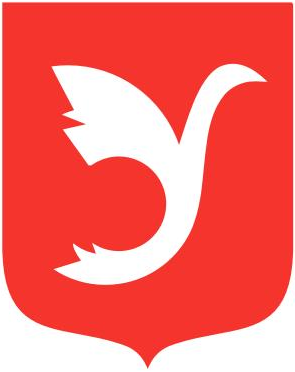 